Трамвайный маршрут № 4«пл. Южная – ст. Восточная»Перевозчик ТГУМП «ТТУ», генеральный директор Максимов Пётр Тимофеевич, тел. 999-646. Диспетчер: 999-653пл. Южная – ст. ВосточнаяПлощадь ЮжнаяТранспортное кольцоЛентаУлица АртемаТомск-IПлощадь КироваТрамвайное депоУлица ЕнисейскаяКомсомольский проспектУлица ЛебедеваУлица ЧкаловаДетская больница № 4Улица Льва ТолстогоГородок строителейМичуринские садыВосточнаяпл. Южная – ст. ВосточнаяПлощадь ЮжнаяТранспортное кольцоЛентаУлица АртемаТомск-IПлощадь КироваТрамвайное депоУлица ЕнисейскаяКомсомольский проспектУлица ЛебедеваУлица ЧкаловаДетская больница № 4Улица Льва ТолстогоГородок строителейМичуринские садыВосточная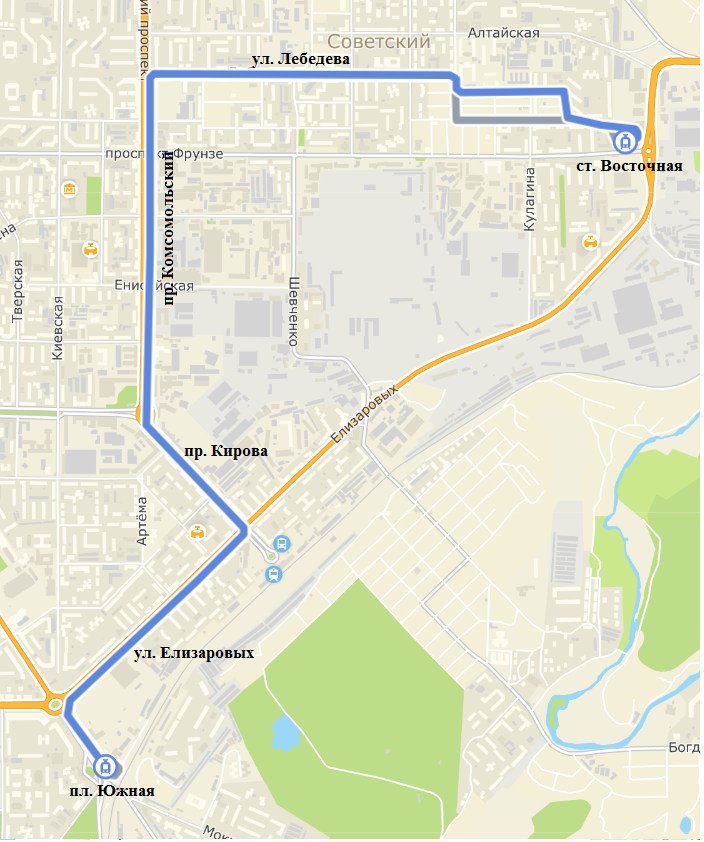 ст. Восточная – пл. Южная ст. Восточная Мичуринские садыГородок строителейУлица Льва ТолстогоДетская больница № 4Улица ЧкаловаУлица ЛебедеваКомсомольский проспектУлица ЕнисейскаяТрамвайное депоПлощадь КироваТомск-IУлица АртемаЛентаТранспортное кольцоПлощадь Южнаяст. Восточная – пл. Южная ст. Восточная Мичуринские садыГородок строителейУлица Льва ТолстогоДетская больница № 4Улица ЧкаловаУлица ЛебедеваКомсомольский проспектУлица ЕнисейскаяТрамвайное депоПлощадь КироваТомск-IУлица АртемаЛентаТранспортное кольцоПлощадь ЮжнаяВыезд из паркаПрибытие на конечную станциюИнтервалы движения в будние дни, минИнтервалы движения в будние дни, минИнтервалы движения в будние дни, минИнтервалы движения в будние дни, минИнтервалы движения в будние дни, минИнтервалы движения в будние дни, минУбытие с конечной станцииЗаход в паркВыезд из паркаПрибытие на конечную станциюс 06:00до 07:00с 07:00до 11:00с 11:00до 15:00с 15:00до 16:00с 15:00до 18:00с 18:00до 21:00Убытие с конечной станцииЗаход в парк6:05Восточная  6:20Южная  6:461911-1220-2211-2211-1312-21Восточная  20:28Южная  20:5521:04Выезд из паркаПрибытие на конечную станциюИнтервалы движения в выходные дни, минИнтервалы движения в выходные дни, минИнтервалы движения в выходные дни, минИнтервалы движения в выходные дни, минИнтервалы движения в выходные дни, минИнтервалы движения в выходные дни, минУбытие с конечной станцииЗаход в паркВыезд из паркаПрибытие на конечную станциюс 06:00до 07:00с 07:00до 10:00с 10:00до 12:00с 12:00до 16:00с 15:00до 18:00с 18:00до 21:00Убытие с конечной станцииЗаход в парк6:15Восточная  6:30Южная  6:563714-2812-2815-2414-1614-28Восточная  20:41Южная  20:3921:18